Вторник – 19 мая 2020гТема: До свидания, детский сад!Цель: Уточнить представления детей о разнице между детским садом и школой, правилах поведения в школе.Утренняя гимнастикаhttps://www.youtube.com/watch?v=b0lnHl0cxGoОбразовательная деятельность: Обучение грамоте. Тема: «Закрепление буквы Ъ». Особенности буквы Ъ. Запомни,  твердый знак мы пишем,Но никогда его не слышим.В словах подъезд и объявлениеОн есть, ребята, без сомнения.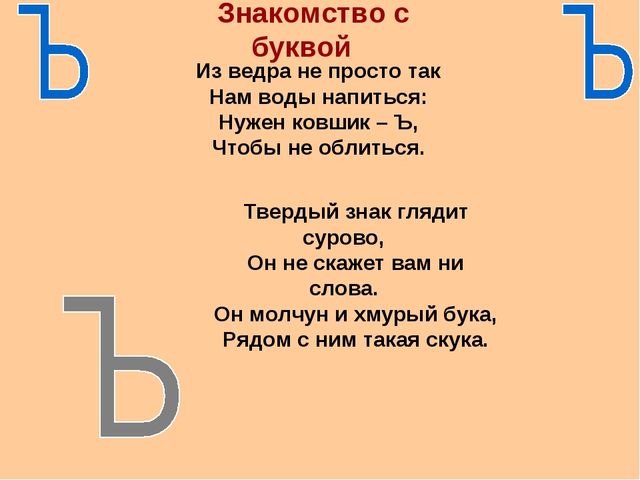 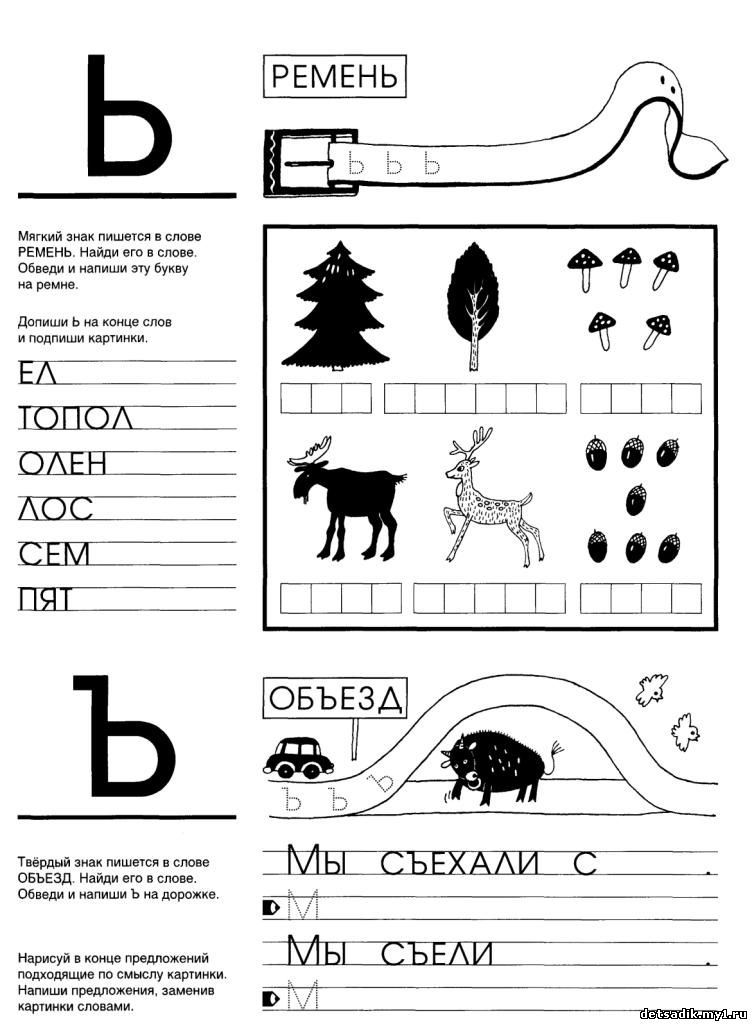 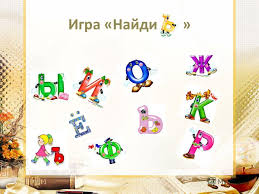 Физическое развитие - http://dou8.edu-nv.ru/svedeniya-ob-obrazovatelnoj-organizatsii/938-dokumenty/6328-stranichka-instruktora-po-sportuКружок: «Юный шахматист/Волшебные Шашки«Юный шахматист - https://www.chesskid.com/ru/computer/play«Волшебные шашки» - https://multoigri.ru/igri-shashki     Лепка. Тема: «Азбука в картинках». Показать детям, что буквы можно не только писать, но и лепить разными способами, делая их простыми, фантастическими и узорчатыми. Развивать у детей воображение, замысел.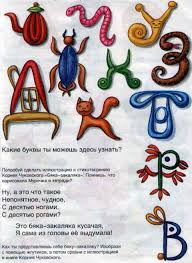 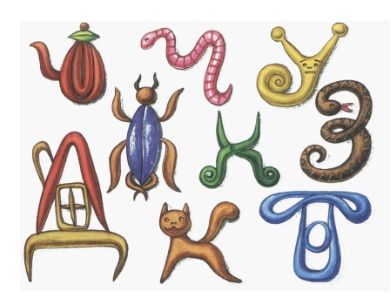 